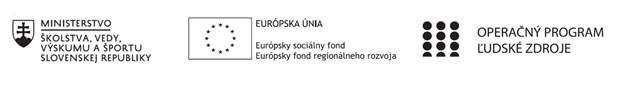 Správa o činnosti pedagogického klubu Príloha:Prezenčná listina zo stretnutia pedagogického klubuPREZENČNÁ LISTINAMiesto konania pedagogického klubu: zasadačka ZŠ Škultétyho 1, NitraDátum konania pedagogického klubu: 13. 2. 2020Trvanie pedagogického klubu: od 14,00 hod	do 17,00hod	Zoznam účastníkov pedagogického klubu:Zoznam účastníkov:Prioritná osVzdelávanieŠpecifický cieľ1.2.1 Zvýšiť inkluzívnosť a rovnaký prístup ku kvalitnému vzdelávaniu a zlepšiť výsledky a kompetencie detí a žiakovPrijímateľZŠ Škultétyho 1, NitraNázov projektuRozvoj prírodovednej a čitateľskej gramotnostiKód projektu  ITMS2014+312011S818Názov pedagogického klubu PrírodovednýDátum stretnutia  pedagogického klubu13.02.2020Miesto stretnutia  pedagogického klubuZákladná škola Škultétyho 1 Nitra, miestnosť informatikyMeno koordinátora pedagogického klubuMgr. Lucia ZahoranováOdkaz na webové sídlo zverejnenej správyhttps://zsskultetyhonitra.edupage.org/a/nase-projekty?eqa=dGV4dD10ZXh0L3RleHQxNiZzdWJwYWdlPTE%3DManažérske zhrnutie:Stretnutie členov malo za cieľ schváliť písomnú správu mimoškolskej činnosti jednotlivých krúžkov za 1. polrok šk. roka 2019/ 2020, stanoviť si ciele na ďalšie obdobie a poukázať na význam uplatňovania medzipredmetových vzťahov vo výchovno – vzdelávacom procese. Kľúčové slová: výstupná správa, analýza, prírodovedná gramotnosť, čitateľská gramotnosť, medzipredmetové vzťahy, metodické materiályHlavné body, témy stretnutia, zhrnutie priebehu stretnutia: ÚvodKontrola uzneseniaSchválenie písomnej správy za 1. polrok šk. roka  2019/2020Ciele a činnosti krúžkov v 2. polroku šk. roka 2019/ 2020Projektové vyučovanie a  medzipredmetové vzťahyPriebeh stretnutiaBod č.1Stretnutia PK sa zúčastnili všetci členovia ( viď prezenčná listina). Vedúca PK privítala prítomných pedagógov a oboznámila ich s programom. Prítomní členovia v zmysle rokovacieho poriadku bez doplnenia súhlasili s predloženým programom. Bod č. 2Kontrola uznesenia.01/2020  Vytvárať pracovné listy a zaraďovať aktivity do krúžkovej činnostiúloha ..........priebežne sa plní02/2020  Vypracovať zhrnutie činnosti žiakov jednotlivých krúžkov za mesiac januárúloha..........splnená 3/2020 Vypracovať zhrnutie činnosti žiakov jednotlivých krúžkov za 1. polrok šk. roka 2019/2020Úloha ..........splnená Bod č. 3 Vedúca PK predniesla v stručnosti písomnú správu za 1. polrok šk. roka  2019/2020 a poďakovala prítomným za doterajšiu činnosť. Bod č. 4V II. polroku šk. roka 2019/ 2020 sa bude i naďalej pokračovať v plnení vytýčených cieľov a realizovaní obsahu jednotlivých krúžkov. Vedúci krúžkov v krátkosti informovali o pripravovaných aktivitách v rámci školy i mimo nej. Pedagógovia by mali i naďalej medzi sebou spolupracovať a rozvíjať naďalej aj aktivity s mimoškolskými inštitúciami. Bod č. 5Na  motivovanie žiakov k činnosti pedagógovia využívajú rôzne spôsoby. Jednou z osvedčených metód je projektové vyučovanie, ktoré je dôkazom toho, aké sú možnosti prepojenia vedomostí z rôznych oblastí a zdrojov. Pani učiteľka Mgr. Lavrincová výstižne spracovala podstatu projektového vyučovania a predstavila ju svojim kolegom. Nakoľko ju sama používa aj v rámci vyučovania, ponúkla i praktické rady z vlastnej praxe. Takáto forma práce dokáže žiakov nenúteným spôsobom vtiahnuť do práce či procesu učenia sa, systematizovať ich vedomosti získané na rôznych hodinách v škole a spájať ich do jedného uceleného obrazu reality. Ukážkou môže byť v prípade prírodovednej gramotnosti téma VODA. Téma sa dá spracovať z rôznych pohľadov, ponúka veľa možností výchovno – vzdelávacej činnosti. Dôležitým krokom je včasné a dôkladné naplánovanie projektu .Prínosom je i možná spolupráca s inými pedagógmi (spolupráca medzi prírodovedným a čitateľským PK), ktorí spolu so žiakmi pracujú na jednej téme dotýkajúcej sa viacerých predmetov. Plnenie zmysluplných úloh, vyhľadávanie a spracúvanie informácií, zorganizovanie si práce, to všetko vedie žiakov k samostatnosti v učebnom procese (i mimo neho) a  rozvíja kľúčové kompetencie, ako aj osobnosť žiaka. Mimoškolská činnosť ponúka vhodný priestor na uplatnenie spomenutého typu vyučovania.Závery a odporúčania:Členovia PK sa  zhodli na tom, že budú pokračovať v plnení vytýčených cieľov, aktualizovať zaužívané metódy a spôsoby práce a navzájom medzi sebou spolupracovať. Zapájanie sa do celoškolských aktivít a projektov má za cieľ posilniť spolupatričnosť všetkých žiakov a učiteľov školy.PK berie na vedomie:Písomnú správu pedagogického klubu prírodovedná gramotnosťCiele a činnosti krúžkov v 2. polroku šk. roka 2019/ 2020Projektové vyučovanie a  medzipredmetové vzťahyPK ukladá: 04/2020  Vytvárať pracovné listy a zaraďovať aktivity do krúžkovej činnosti Termín: priebežne               Zodpovední: všetci členovia PK05/2020  Vypracovať zhrnutie činnosti žiakov jednotlivých krúžkov za mesiac februárTermín: do 29. 2. 2020          Zodpovední: všetci členovia PK  Vedúca PK sa poďakovala prítomným a ukončila stretnutie. Vypracoval (meno, priezvisko)Mgr. Lucia ZahoranováDátum14.2. 2020PodpisSchválil (meno, priezvisko)PaedDr. Jana MeňhartováDátum14. 2. 2020PodpisPrioritná os:VzdelávanieŠpecifický cieľ:1.2.1 Zvýšiť inkluzívnosť a rovnaký prístup ku kvalitnému vzdelávaniu a zlepšiť výsledky a kompetencie detí a žiakovPrijímateľ:ZŠ Škultétyho 1, NitraNázov projektu:Rozvoj prírodovednej a čitateľskej gramotnostiKód ITMS projektu:312011S818Pedagogický klub Prírodovedný, stretnutie č. 6č.Meno a priezviskoPodpis1.Mgr. Lenka VatrálováPN2.Mgr. Dagmar Moravčíková3.PaedDr. Katarína Chlapečková, PhD.4.Mgr. Martina Lavrincová5.Mgr. Andrea Paulďurová6.Mgr. Lucia Zahoranováč.Meno a priezviskoPodpis1.PaedDr. Jana Meňhartová